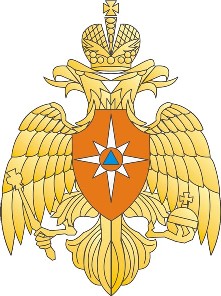 ПЛАН ПРОВЕДЕНИЯсовместного заседания Коллегии Главного управления МЧС России по РТ и МЧС РТ5 февраля 2015 года (ул.Ф.Яруллина, д.1)9.25.-9.30.Вручение новейших образцов пожарной техники подразделениям Федеральной противопожарной службы09.30-10.00 Церемония открытия XI Всероссийских соревнований на Кубок Премьер-министра Республики Татарстан по пожарно-прикладному спорту и VI Чемпионата Приволжского регионального центра МЧС России по пожарно-прикладному спорту в закрытом помещении10.00-.11.30. Совместное заседание Коллегии Главного управления МЧС России по РТ и МЧС РТ________________________________________________________________________Перед проведением итоговой коллегии Главного управления МЧС России по Республике Татарстан состоится вручение новейших образцов пожарной техники подразделениям Федеральной противопожарной службы по Республике Татарстан с участием начальника Приволжского регионального центра МЧС России, генерал-полковника внутренней службы Игоря Паньшина и Председателя КЧСиПБ РТ – первого заместителя Премьер-министра РТ Алексея Песошина.Коллективу казанской специальной пожарной части № 48 ОФПС-7 передается новейший мобильный комплекс обеспечения деятельности высокоманевренных пожарно-спасательных средств (МКВПСС) модель 005-МС, который предназначен для оказания оперативной помощи пострадавшим в ДТП на автодорогах. В случае образования на дороге автомобильных пробок и заторов, имеется возможность оперативного прибытия к месту аварии высокоскоростных мотоциклов или квадроцикла с необходимым набором пожарно-технического и аварийно-спасательного оборудования. Мобильный комплекс оборудован на шасси автомобиля «КамАЗ-4308» и развивает скорость до 100 км/час. Он представляет собой фургон, разделённый на жилой отсек и отсек размещения специального оборудования. В комплект автомобиля входят: комплект мобильных средств связи, электрогенератор, пожарная мотопомпа высокого давления, гидравлический аварийно-спасательный инструмент, санитарное оборудование, комплект средств индивидуальной защиты. Кроме того, фургон может вместить в себя пожарно-спасательный мотоцикл, либо пожарно-спасательный мотовездеход.Обновит свой парк и Служба пожаротушения и проведения аварийно-спасательных работ Центра управления в кризисных ситуациях Главного управления МЧС России по Республике Татарстан. Представителю СПТ будут вручены ключи от нового штабного автомобиля пожаротушения АШ-7 на шасси «Форд Транзит Джумбо», предназначенного для экстренной доставки к месту пожара или ЧС оперативной  (дежурной) группы СПТ в количестве 7 человек, пожарно-спасательного снаряжения, оборудования для решения задач по управлению ликвидацией пожаров и ЧС. В наличии имеется комплект мобильных средств связи, электрогенератор, комплект средств индивидуальной защиты и выносную световую установку. Максимальная скорость – не менее 100 км/час.И наконец, свое достойное место в гараже нового здания пожарной части № 114 Дрожжановского муниципального района займёт новая пожарная автоцистерна АЦ-7,5-40 на базе шасси автомобиля КамАЗ-43118 модель 026-МИ. Данная машина предназначена для доставки к месту пожара средств тушения, ПТВ, боевого расчета и для последующей ликвидации пожара с помощью доставленных сил и средств путем подачи в очаг пожара воды или воздушно-механической пены ручными и лафетным стволами. Автоцистерна способна вместить 7,5 кубических метров воды и 0,45 кубических метров пенообразователя. Максимальная скорость – не менее 90 км/ч. Вся новейшая техника, которая поступит на службу пожарным подразделениям, закуплена на средства федерального бюджета. 09.30-10.00 Церемония открытия XI Всероссийских соревнований на Кубок Премьер-министра Республики Татарстан по пожарно-прикладному спорту и VI Чемпионата Приволжского регионального центра МЧС России по пожарно-прикладному спорту в закрытом помещении330 участников и 20 команд из 19 регионов России ожидается во время проведения в Казани XI Всероссийских соревнований на Кубок Премьер-министра Республики Татарстан по пожарно-прикладному спорту и VI Чемпионата Приволжского регионального центра МЧС России по пожарно-прикладному спорту в закрытом помещении. Данный турнир традиционно пройдет в спортивном манеже Главного управления МЧС России по Республике Татарстан с 5 по 6 февраля. Впервые за всю историю нынешних соревнований в борьбу за главный приз вступят представительницы слабой половины человечества.На церемонии торжественного открытия Всероссийских соревнований ожидается участие Председателя КЧСиПБ РТ – первого заместителя Премьер-министра РТ Алексея Песошина. Также в числе почётных гостей - начальник Приволжского регионального центра МЧС России, генерал-полковник внутренней службы Игорь Паньшин, начальник Главного управления МЧС России по Республике Татарстан, генерал-лейтенант внутренней службы Рафис Хабибуллин, руководство Главного управления МЧС России по Республике Татарстан и другие официальные лица. Церемония открытия состоится 5 февраля в 9 часов 30 минут.Розыгрыш Кубка Премьер-министра РТ и Чемпионата Приволжского регионального центра МЧС России по пожарно-прикладному спорту в закрытом помещении включает в себя состязания в двух видах – преодоление 100-метровой полосы с препятствиями и подъем по штурмовой лестнице.В 10 часов команды начнут единоборство по преодолению 100-метровой полосы с препятствиями. Этот вид требует от спортсмена-прикладника полной концентрации сил и внимания. Ведь для того, чтобы успешно преодолевать 100-метровку, необходимо обладать скоростью спринтера и ловкостью гимнаста. Через 23 метра после старта спортсмен преодолевает 2-х метровый забор, подхватывает 2 пожарных рукава, весом 5 кг., пробегает по бревну, после чего присоединяет один рукав к разветвлению, стоящему на беговой дорожке, а другой к стволу, находящемуся за спиной с момента старта, затем пересекает финишный створ. 100-метровка проходит очень динамично: лучшие спортсмены выполняют упражнение быстрее 16 секунд и по этим показателям, для примера, приближаются к лучшим результатам в беге на 110 метров с барьерами в легкой атлетике.6 февраля соперники будут выявлять сильнейшего в скоростном подъеме по штурмовой лестнице. Этот вид является одним из наиболее зрелищных в пожарно-прикладном спорте. После стартового выстрела, спортсмен со штурмовой лестницей в руке, пробегает 32 метра до учебной башни и начинает взбираться на нее, закрепляя лестницу за оконный проем на каждом этаже. Финиш производится на 4-м этаже, когда спортсмен наступает двумя ногами на контактные пластины, расположенные на полу. Этот вид программы всегда проходит в упорной борьбе, и нередко победителей и призеров на финише разделяют сотые доли секунды.Впервые за всю историю розыгрыша Кубка Премьер-министра РТ в соревнованиях примут участие представительницы слабой половины человечества. Отныне в составах команд включены по три девушки и одной женщине, принимающие участие в командных этапах в каждой возрастной группе. Напомним, что общий зачет включает в себя результаты в трех юношеских забегах (младшая, средняя и старшая возрастная группы) и во взрослом. Правда, условия прохождения дистанции у девушек будут в облегченном режиме.    Таким образом, всего в составах команд будет по 18 участников – 8 взрослых спортсменов, 6 юношей и 4 девушки. В борьбу за призовые места, помимо сборных из регионов Приволжского федерального округа, вступят представители Академий ГПС из Москвы и Иваново, Уральского института ГПС из Екатеринбурга, а также сборные команды Республики Коми и Южного регионального центра МЧС России. Впервые на турнире отдельную команду выставит Казанский гарнизон пожарной охраны. Сборная команда Республики Татарстан составлена из сильнейших спортсменов отрядов ФПС по РТ из Альметьевска, Нижнекамска, Набережных Челнов. Ряд команд примет участие только во взрослых забегах. Тем не менее, Кубок достанется победителю с учетом всех забегов с участием, как взрослых спортсменов, так и юношей и девушек.  Параллельно с розыгрышем почетного трофея в стенах Учебно-тренировочного комплекса Главного управления МЧС России по Республике Татарстан пройдет VI чемпионат Приволжского регионального центра МЧС России, по итогам которого будет определен состав сборной Приволжского регионального центра МЧС России для участия в финале зимнего чемпионата МЧС России по пожарно-прикладному спорту. Красочная церемония закрытия XI розыгрыша Кубка премьер-министра Республики Татарстан состоится 6 февраля в 15 часов 30 минут. Помимо главного трофея, победители и призёры будут награждены медалями и ценными подарками.ИНФОРМАЦИЯ: Соревнования по пожарно-прикладному спорту на Кубок Премьер-министра Республики Татарстан проводятся под эгидой правительства Республики Татарстан с 2004 года. С 2005 года турнир приобрел статус всероссийского, а с 2009 года включен в единый календарный план спортивных мероприятий МЧС России, благодаря чему появилась возможность присваивать спортсменам звания «Мастер спорта России». С этого же времени в Казани проводится Зимний чемпионат ПРЦ МЧС России по пожарно-прикладному спорту, где в зачёт идут выступления взрослых спортсменов.Почётный трофей, который вручает команде-победителю данного турнира глава республиканского Правительства, имеет статус переходящего. На вечное владение Кубок получает сборная, сумевшая три раза взойти на высшую ступень пьедестала почета. Пока таким достижением может гордиться только один коллектив – сборная Республики Татарстан. В активе нашей команды 9 побед в общем зачете. Один раз на соревнованиях первенствовали спортсмены из Екатеринбурга.10.00-.11.30. Совместное заседание Коллегии Главного управления МЧС России по ПРТ и МЧС РТСЦЕНАРИЙ  ФИЛЬМА“ ИТОГИ ДЕЯТЕЛЬНОСТИ ТЕРРИТОРИАЛЬНОЙ ПОДСИСТЕМЫ РСЧСРЕСПУБЛИКИ ТАТАРСТАН В 2014 ГОДУ”В 2014 году руководством республики, Главным управлением МЧС России по Республике Татарстан и МЧС Татарстана были приняты действенные меры для того, чтобы Единая государственная система предупреждения и ликвидации ЧС работала максимально эффективно и выполнила все возложенные задачи. Благодаря чёткому оперативному реагированию, активной надзорной деятельности и  профилактической работе в 2014 году по сравнению с 2013 годом отмечается дальнейшая тенденция снижения числа пожаров и гибели на них людей, а также происшествий и погибших на водных объектах.17 решений и 25 распоряжений Комиссии по предупреждению и ликвидации чрезвычайных ситуаций и обеспечению пожарной безопасности РТ были посвящены координации деятельности органов управления и сил территориальной подсистемы РСЧС, решению вопросов безопасности жизнедеятельности населения, принятию экстренных мер.Результаты совместной работы с Правительством Татарстана и главами муниципальных образований говорят сами за себя. В 2014 году успешно реализованы мероприятия Государственной программы «Защита населения и территорий от ЧС, обеспечение пожарной безопасности и безопасности людей на водных объектах в Республике Татарстан на 2014 – 2020 годы». При запланированном финансировании в 1 млрд. 694 млн. рублей / из республиканского бюджета и внебюджетных источников выделено и освоено 2 млрд. 85 млн.рублей. В июне по всей стране началась масштабная гуманитарная акция по оказанию помощи пострадавшим от боевых действий на Юго-Востоке Украины. В Татарстане были развернуты 18 пунктов временного размещения, в которых находились 1328 граждан Украины, в том числе 418 детей. Администрациями ПВР было организовано продовольственное, медико-психологическое, информационное обеспечение вынужденных переселенцев. По распоряжению Президента Республики Татарстан были выделены денежные средства для оплаты перевозки груза гуманитарной помощи жителям Новороссии. Традиционно участвовала в этой работе группа компаний «НЭФИС». Немалая помощь была оказана и новому субъекту Российской Федерации. Более 30 выездов на тушение возгораний, угрожавших населенным пунктам Бахчисарайского района Республики Крым, совершили татарстанские пожарные за три месяца несения службы в детском оздоровительном лагере имени Казакевича, где отдыхали дети из Республики Татарстан. Сводное подразделение Федеральной противопожарной службы в составе семи человек и двух единиц пожарной техники регулярно проводило профилактическую работу как с детьми, так и с обслуживающим  персоналом, не допустив происшествий. Значительно укреплена материально-техническая база пожарной части Бахчисарайского района, передана пожарная автоцистерна.В августе 2015 года Казань снова будет держать экзамен перед всем миром. Республиканской подсистеме РСЧС предстоит выполнить ответственную миссию по обеспечению безопасности 16-го Чемпионата мира по водным видам спорта. Ожидается, что в соревнованиях примут участие более 10 тысяч спортсменов и официальных лиц из 200 стран мира, будут задействованы более 120 объектов проведения чемпионата. Впрочем, система комплексной безопасности подобных мероприятий мирового уровня уже прошла апробацию в течение последних шести лет при подготовке и проведении Всемирной летней Универсиады. Объекты заложены в программу занятий служебной подготовки, изучаются в ходе учений и тестовых соревнований в тесном взаимодействии со всеми заинтересованными федеральными и региональными структурами. Так, с 8 по 10 августа Казань первой в России принимала Кубок Мира по хайдайвингу. Для обеспечения безопасности спортсменов, прыгающих в воду с 27-метровой вышки (это высота девятиэтажного дома), ежедневно была задействована группировка РСЧС в составе 67 человек и 8 единиц техники и плавсредств, включая многоцелевой катер «Лидер 12ПМ». Межведомственная внештатная группа оперативного реагирования состояла из госинспекторов ГИМС, пожарных, спасателей-водолазов и реаниматологов центра медицины катастроф Минздрава Татарстана.Пилотный проект Минсвязи и МЧС по созданию в Татарстане системы обеспечения вызова экстренных оперативных служб по единому номеру «112» стартовал в 2008 году, в 2013-м система 112 первой в России была принята в промышленную эксплуатацию. 13 августа постановлением Правительства республики создано государственное бюджетное учреждение «Служба экстренных вызовов - 112» штатной численностью 75 человек. Ежесуточно в 2-х центрах обработки вызовов в Казани и Набережных Челнах операторы службы принимают более пяти тысяч сообщений. В декабре за счёт средств федерального и республиканского бюджета завершён 3-й этап пилотного проекта по дальнейшему развитию республиканской автоматизированной системы централизованного оповещения и комплексной системы экстренного оповещения населения. В связи с изменением федерального законодательства свыше 450 потенциально опасных предприятий 1 и 2 класса опасности приступили к созданию локальных систем оповещения. Более 15 предприятий уже приступили к интеграции имеющихся систем ЛСО.Велась активная работа по укреплению вертикали системы антикризисного управления. 23 декабря на заседании межведомственной комиссии под председательством вице-премьера Правительства Российской Федерации Дмитрия Рогозина, посвящённом внедрению аппаратно-программного комплекса «Безопасный город», Республика Татарстан была объявлена пилотным регионом. В основе технической базы стартовавшего проекта по повышению общего уровня безопасности и обеспечения правопорядка путем создания единых стандартов и функциональных технических требований, лежит принцип защиты инвестиций, ранее вложенных в систему обеспечения безопасности. 27-29 февраля с участием ученых ближнего и дальнего зарубежья прошла III Международная научно-практическая конференция «Современные проблемы безопасности жизнедеятельности: настоящее и будущее». В работе пленарного заседания принял участие Статс-секретарь - заместитель Министра МЧС России Владимир Артамонов. При посещении специализированной выставки «Безопасность», «Связь», «Охрана и безопасность труда» он дал высокую оценку опыту республики в части создания и внедрения инновационных продуктов в области безопасности. C 1 января 2015 года на боевое дежурство по защите от пожаров и других чрезвычайных ситуаций 859 населённых пунктов, удалённых от подразделений Федеральной противопожарной службы, заступило 101 подразделение Государственного казённого учреждения «Пожарная охрана Республики Татарстан». За 2014 год подразделения ГКУ «ПО РТ» выезжали по тревоге 2522 раз, из них на тушение  пожаров-705 раз, возгораний-788, на ликвидацию последствий ДТП–643 раз. Спасены 196 человек.В течение года при личной поддержке Президента Татарстана Рустама Нургалиевича Минниханова, Правительства республики и органов местного самоуправления в короткие сроки построены здания пожарных депо отдельных постов ГКУ «Пожарная охрана РТ» в селе Пелёво Лаишевского района, селе Кузкеево Тукаевского района, селе Лашманка Черемшанского района, в поселке Сюкеево Камско-Устьинского района. А 26 августа в селе Старое Дрожжаное с участием Премьер-министра Татарстана Ильдара Халикова торжественно приняли в эксплуатацию новое здание пожарного депо пожарной части № 114 ФПС и вручили 9 аварийно-спасательных автомобилей UAZ Pickup и UAZ PATRIOT подразделениям Поисково-спасательной службы республики.В республике действуют 1496 подразделений добровольной пожарной охраны общей численностью 18109 человек, на вооружении которых находятся 859 единиц пожарной и приспособленной для пожаротушения техники. 22 мая в Зеленодольске за право называться лучшим подразделением добровольной пожарной охраны в Татарстане боролись 44 команды. 1-е место завоевала команда Зеленодольского района, ставшая обладателем пожарного автомобиля. В течение года подразделения ДПО привлекались на пожары 933 раза, самостоятельно потушили 34 пожара, спасли 4 человек. Управлением надзорной деятельности и профилактической работы осуществлён комплекс организационных и практических мероприятий по обеспечению пожарной безопасности жилого фонда, объектов социальной сферы и экономики, общеобразовательных учреждений, сельхозпредприятий, объектов с массовым пребыванием людей, а также в период летнего отдыха и проведения политических, культурно-зрелищных, спортивных и новогодних мероприятий. За 2014 год сотрудниками ГПН проведено 4293 плановых и 10201 внеплановых мероприятий по надзору. Предложено к исполнению 45 592 противопожарных мероприятия, 45051 (98,8%) из которых выполнено.При осуществлении Государственного пожарного надзора составлены 13100 протоколов об административном правонарушении. Общая сумма штрафов составила  47 млн. 538 тысяч рублей. В 2014 году инспекторами Государственной инспекции по маломерным судам проведены 1487 рейдов и патрулирований, составлены 1103 протоколов об административных правонарушениях на общую сумму более 426 тысяч рублей. В 2014 году проведены: технических освидетельствований маломерных судов – 1739; зарегистрированы 1339 маломерных судов; аттестованы на право управления маломерным судном 1920 судоводителей. Работниками ГИМС спасены 112 человек. В 2014 году возвращены в государственную собственность ещё 30 защитных сооружений гражданской обороны, незаконно приватизированные в 90-е годы. Во исполнение поручения Президента России  в целях сохранения существующего фонда средств коллективной защиты в июне завершена инвентаризация защитных сооружений гражданской обороны. Проводится комплексная инвентаризация заглубленных и других помещений подземного пространства.Особое внимание в 2014 году уделялось информационно-пропагандистской деятельности. Новый импульс получила работа со СМИ, конкурсы детского и юношеского творчества, социальные и PR-акции, направленные на популяризацию основ безопасности жизнедеятельности и общественную поддержку деятельности МЧС, с привлечением волонтёров, представителей молодёжных общественных движений.30 апреля серьёзную дату - 365 лет создания профессиональной пожарной охраны России – отметили праздником республиканского значения. 1 мая в казанском Парке Победы в торжественной церемониях вручения знамени Учебному центру Федеральной противопожарной службы по РТ, возложения цветов к «Вечному огню», награждении отличившихся сотрудников принял участие Премьер-министр РТ Ильдар Халиков. Были на массовом народном гулянье и конкурсы для детей, зрелищные соревнования по боевому развертыванию, показательные выступления пожарных, спасателей, кинологов, водолазов, детских и молодежных клубов по техническим и экстремальным видам спорта.  Запомнится 2014 год и мероприятиями, посвящёнными 69-й годовщине Победы в Великой Отечественной войне. Немало было сделано для того, чтобы ветераны войны и труженики тыла были окружены заботой и вниманием. 7 мая в Зеленодольском гарнизоне пожарной охраны открыли памятник, посвящённый ветеранам Великой Отечественной войны, труженикам тыла и участникам боевых действий - всем, кто, пережив военные годы, побывав в «горячих точках», посвятил свою жизнь благородной профессии пожарного-спасателя.Сборная команда республики по пожарно-прикладному спорту завоевала 1-е место в региональном чемпионате МЧС России в Саратове, 1-е общекомандное место в зимнем первенстве Приволжского регионального центра в Казани, 2-е место в зимнем чемпионате России в Нижнем Новгороде, 3-е общекомандное место в летнем чемпионате МЧС России в Оренбурге.Второе место в общем зачёте XI Всероссийских соревнований поисково-спасательных кинологических расчетов МЧС России в Новосибирске заняла команда Приволжского регионального поисково-спасательного отряда МЧС России, в составе которой выступали спасатели Казанского и Набережно-Челнинского филиалов ПРПСО. С учётом личных достижений татарстанские кинологи привезли из сибирской столицы сразу четыре медали – две золотые и две серебряные. 1 сентября в Тетюшском педагогическом колледже приступили к подготовке уникальных специалистов среднего звена в области защиты в ЧС и пожарной безопасности  на базе 9 классов со сроком обучения 3 года 10 месяцев и присвоением квалификации «Техник-спасатель» и «Техник». Популярность новых специальностей оказалась такова, что поступать приезжали ребята не только из других районов республики, но и соседней Чувашии, Самарской и Ульяновской областей. В канун Дня спасателя России будущий кадровый резерв МЧС – а это 74 курсанта трёх учебных групп - приняли Присягу. В 2015 году перед республиканской подсистемой РСЧС стоят масштабные и ответственные задачи, решение которых поможет сделать работу системы управления и реагирования ещё более эффективной, а защиту людей от ЧС ещё более надёжной. Залогом дальнейшего повышения уровня защищённости, а значит, и качества жизни населения республики станет плодотворная работа по продолжению начатых дел в интересах наших граждан и на благо Республики Татарстан._______________________________________________________________________В настоящее время в республике создана единая, многоуровневая, структурированная, эффективно действующая система органов, специально уполномоченных на решение задач в области гражданской обороны, защиты населения и территорий от ЧС, обеспечения пожарной безопасности и безопасности людей на водных объектах  федерального, республиканского и муниципального уровней.Постоянно действующими органами управления Территориальной подсистемы предупреждения и ликвидации чрезвычайных ситуаций (далее – ТП РСЧС) Республики Татарстан являются Министерство по делам гражданской обороны и чрезвычайным ситуациям Республики Татарстан и Главное управление МЧС России по Республике Татарстан. Координационным органом ТП РСЧС Республики Татарстан является Комиссия по предупреждению и ликвидации чрезвычайных ситуаций и обеспечению пожарной безопасности Республики Татарстан. В 2014 году главной задачей подготовки органов управления, сил гражданской обороны и ТП РСЧС было определено совершенствование знаний, навыков и умений, направленных на реализацию единой государственной политики в области гражданской обороны, защиты населения и территорий от ЧС природного и техногенного характера,  снижение рисков и смягчение последствий ЧС для обеспечения безопасности населения, укрепления оборонного потенциала, стабильного социально-экономического развития, а также совершенствования системы защиты населения в мирное и военное время.Тезисы выступления начальника Главного управления МЧС России по РТ – министра по делам ГО и ЧС РТ генерал-лейтенанта внутренней службы Рафиса Завдатовича ХабибуллинаВ 2014 году усилия Главного управления МЧС России по РТ и МЧС Республики Татарстан были сосредоточены на решение главной задачи – обеспечение пожарной безопасности, безопасности на водных объектах, защиты от чрезвычайных ситуаций населения и территории Республики Татарстан. Проводилась плановая работа по повышению готовности пожарно-спасательных подразделений к немедленному реагированию, их материально-техническому оснащению, дальнейшему развитию системы оповещения населения. Велась интенсивная подготовка к XVI Чемпионату Мира по водным видам спорта, празднованию 70-летия Великой Победы, 25-летия МЧС России и 20-летия МЧС Республики Татарстан.В целом задачи, поставленные на 2014 год руководством Республики Татарстан, руководством МЧС России, Приволжского регионального центра МЧС России, выполнены в полном объеме и своевременно.Пожарная безопасность и безопасность на водеВ 2014 году в Татарстане сотрудниками МЧС было спасено около 8 тысяч человеческих жизней. Для того, чтобы понять конечный результат этой работы, проведён анализ с использованием методики оценки стоимости среднестатистической жизни человека. По расчётам экономический эффект составит ориентировочно 20 миллиардов рублей. Эти средства поступят в доход государства в результате деятельности спасённых граждан. Конечно, это условная оценка, но она наглядно показывает стоимостное выражение труда спасателей и всей системы в целом.Улучшились показатели оперативного реагирования. Время прибытия на пожары сократилось почти на 18%, ликвидации пожаров более чем на 1%. Пожарно-спасательные подразделения на 100% укомплектованы гидравлическим аварийно-спасательным инструментом и аттестованы на право проведения аварийно-спасательных работ.Подразделения пожарной охраны более 25 тысяч раз выезжали по тревоге, пятая часть из них, а это 5 тысяч выездов, приходит на тушение травы и мусора. Этих выездов могло не быть, если бы должностные лица коммунальных служб, руководители муниципалитетов, сельхозпредприятий неукоснительно выполняли требования противопожарного режима Российской Федерации. Пожарные вынуждены устранять недостатки в работе должностных лиц, которые за нее получают зарплату. Затраты понесенные нами  на вышеперечисленные выезды в прошлом году составили 6 млн. 107 тыс. рублей. Продолжается развитие ГКУ «Пожарная охрана РТ». Создано 101 подразделение общей численностью 1183 человека. В прошлом году ее силами самостоятельно ликвидировали 114 пожаров, 639 загораний и последствия 529 дорожно-транспортных происшествий. Постоянно уделялось внимание вопросам развития и совершенствования добровольной пожарной охраны. Сегодня в ее рядах насчитывается 1496 подразделений, в том числе 653 команды и 843 дружины общей численностью более 18 тысяч человек.Уровень нормативного прикрытия территории республики составил 99,7 процента, населения – 99,96 процента.Активно поработали в прошедшем году и достигли значительных результатов в вопросах пожарной безопасности Зеленодольский, Мамадышский, Нурлатский, Спасский, Черемшанский и ряд других муниципальных районов.К сожалению, на этом благоприятном фоне есть и отрицательные примеры. Отмечается рост количества пожаров и гибель людей на них в Аксубаевском, Арском, Атнинском, Кукморском муниципальных районах. Хорошо отработали в 2014 году подразделения Поисково-спасательной службы. В настоящее время они аттестованы на 24 вида аварийно-спасательных и других неотложных работ. Силами ПСС проведено около двух с половиной тысяч поисково-спасательных операций, спасено более тысячи человек.Отмечается снижение количества происшествий на водных объектах на 10%, а погибших на 22%, в том числе количество погибших детей сократилось на 9%.Ни один год не обходится без социально значимых происшествий на воде. Не был исключением и прошедший. 23 ноября на акваториях р.р. Волга и Кама произошло шесть случаев отрыва льда с находящимися на них рыбаками. Силами спасателей, сотрудников ГИМС и добровольцев было спасено 137 человек, гибель рыбаков не допущена. Ситуацию осложняло отсутствие маломерных судов, т.к. это был период начала ледостава и все они уже были законсервированы для хранения в зимних условиях. Единственным эффективным средством спасения в данной ситуации стали суда на воздушной подушке.С учётом опыта и итогов проведенной спасательной операции Президентом республики Р.Н.Миннихановым принято решение о выделении 8,7 млн. рублей на материально-техническое развитие пожарно-спасательных подразделений. На эти средства приобретаются два СВП «Хивус-10» и проводится ремонт одного «Хивус-6», приобретается комплект запасных частей и принадлежностей для их текущего ремонта. Таким образом, мы обеспечиваем прикрытие судами на воздушной подушке наиболее проблемных участков на Каме и в Камском устье в период ледостава.Снижение административных барьеров при осуществления надзора. Подготовка к выборамПодводя итоги 2013 года, были некоторые сомнения в целесообразности отмены надзорных мероприятий в целях снижения административной нагрузки на муниципалитеты. Эта работа проводилась в рамках реализации Послания Президента РФ Федеральному собранию и решений Совета при Президенте РФ по развитию местного самоуправления.Чтобы у руководителей муниципалитетов не возникало чувства самоуспокоенности, а вопросы пожарной безопасности оставались приоритетными в их деятельности, заключено соответствующее соглашение между Главным управлением МЧС России по РТ и Советом муниципальных образований Республики Татарстан.В рамках данного соглашения на постоянной основе обеспечено проведение консультативной и информационной помощи органам исполнительной власти и местного самоуправления. В течение года на уровне Правительства республики, Комиссии по чрезвычайным ситуациям и Межведомственной комиссии неоднократно рассматривались вопросы состояния пожарной безопасности муниципалитетов.Примером практической работы по взаимодействию с органами местного самоуправления может послужить проведение пожарно-профилактической операции «Жилище». В рамках ее реализации создано 243 совместных профилактических группы. В своей работе они особое внимание уделяли пропаганде и обучению населения мерам пожарной безопасности.В весенне-летний пожароопасный период данными группами осуществлялось патрулирование территорий населённых пунктов с целью пресечения поджогов и своевременного обнаружения пожаров. Их силами было предотвращено 296 загораний сухой травы.Результатом совместно работы стало сокращение количества пожаров в сельских населенных пунктах на 1,6 % (с 1467 до 1443).В рамках исполнения декабрьского Послания Президента РФ Федеральному Собранию, в части снижения надзорных мероприятий на бизнес-структуры из плана проведения плановых проверок на 2015 год  исключены все объекты малого и среднего бизнеса. МЧС России разработан ряд нормативно-правовых документов, которые определяют новые механизмы работы с хозяйствующими субъектами. Приоритетным направлением является внедрение независимой оценки пожарного риска. Всего в республике, начиная с 2009 года, независимая оценка проведена на 391 объекте. За 2014 год в территориальные подразделения управления надзорной деятельности представлено 129 заключений о независимой оценке пожарного риска.Активно работали в этом направлении в городах Казань и Набережные Челны в муниципальных районах - Нижнекамском, Елабужском, Альметьевском, Тукаевском, Менделеевском, Лениногорском, Ютазинском, Заинском, Азнакаевском, Верхнеуслонском и Нурлатском. К сожалению, в других районах к данной работе не приступали. Предупреждаю начальников отделов и отделений надзорной деятельности - вся  полнота ответственности лежит на васВ рамках осуществления надзорной деятельности хочу сказать несколько слов о проведении 13 сентября единого дня голосования. В этот день в Татарстане будут проходить выборы Президента республики.	 Наши задачи в период подготовки и проведения выборов традиционные - обеспечение пожарной безопасности, для этого у нас есть силы, опыт и желание.	Пользуясь случаем, хочу обратиться к личному составу. Выборы будут нелегкими, от нас зависит будущий путь развития республики. Я призываю Вас 13 сентября выполнить свой гражданский долг, прийти на избирательные участки, и отдать голоса за достойного кандидата. Антикризисное управлениеПрошедший год стал завершающим в построении вертикали антикризисного управления.Совершенствовалась деятельность «Центра  управления в кризисных ситуациях».Введен в строй второй центр обработки вызовов в Набережных Челнах. Создано государственное бюджетное учреждение «Служба экстренных вызовов - 112». Ее операторы могут принять и обработать вызов не только на русском и татарском, но и других языках. Существует возможность оказания круглосуточной психологической поддержки обратившихся абонентов.С начала 2014 года по номеру «112» было принято около полутора миллионов обращений граждан. В среднем за сутки обрабатывается 5 тысяч вызовов.В рамках акции «Добрый телефон» пожилым людям республики раздали порядка 3000 телефонов, для вызова экстренных служб нажатием одной кнопки. В течение года этой услугой воспользовались 156 раз.Правительством Российской Федерации принято решение по развитию аппаратно-программного комплекса (АПК) «Безопасный город». Головным исполнителем определено МЧС России. Согласно утвержденной Концепции предполагается в период с 2015 по 2016 годы создать и апробировать опытные участки систем АПК "Безопасный город" в пилотных регионах, одним из которых определена Республика Татарстан. В текущем году в Татарстане запланировано проведение первого этапа работ по интеграции существующих систем обеспечения общественной безопасности – это видеомониторинг состояния городских объектов, промышленная, экологическая и транспортная безопасность, система 112, ОКСИОН, системы оповещения и иные системы безопасности. Работа будет проводится на условиях софинансирования республиканского и федерального бюджетов на базе Единой Интеграционной Платформы разработанной в нашей республики. МЧС республики является центром ответственности и координатором по созданию опытного участка АПК «Безопасный город» в Татарстане.	В марте 2015 года в г. Казани планируется проведение выездного совещания членов Межведомственной комиссии под руководством Рогозина Дмитрия Олеговича, на которой планируется рассмотреть первые практические итоги реализации данного проекта.Вопросы гражданской защитыГражданская оборона на современном этапе является важной государственной системой, решающей задачи не только в рамках оборонного строительства, но и обеспечивающей безопасность государства и его граждан от угроз мирного времени.	На фоне международной напряжённости в военно-политической сфере мероприятия по гражданской обороне становятся всё более востребованными и социально ориентированными. Особое место в этой связи занимает защита населения. По результатам проведенной в 2014 году инвентаризации выявлен ряд защитных сооружений, не пригодных для использования по прямому предназначению, что снижает уровень защищённости населения. В настоящее время рассматривается вопрос для использования в этих целях подземных пространств жилых и административных зданий и сооружений, которые относятся к новой категории объектов гражданской обороны – укрытий. Проводится активная работа по их инвентаризации, по результатам которой будет принято решение по их использования для защиты населения.В республике создан резерв финансовых ресурсов для ликвидации чрезвычайных ситуаций природного и техногенного характера в объеме 1 миллиарда 979 млн. рублей.Соответствующие финансовые резервы созданы во всех 45 муниципальных образованиях в объеме 175 млн. руб.Республиканский резерв материальных ресурсов создан в полном объеме и необходимой номенклатуре в размере 150 млн. руб.Подготовка к XVI чемпионату мира по водным видам спорта и XVI чемпионату мира по водным видам спорта в категории «Мастерс»В июле-августе 2015 года в Казани состоится XVI чемпионат мира по водным видам спорта и XVI чемпионат мира по водным видам спорта категории «Мастерс». В рамках данных соревнований ожидается участие более 8 тыс. спортсменов и  2 тыс. официальных лиц из 185 стран мира. Общий период проводимых мероприятий составит 34 дня. Для проведения чемпионата планируется задействовать 124 объекта, из которых 9 спортивных, 99 объектов проживания и 16 объектов транспорта.Хочется отметить, что большая часть подготовительных мероприятий выполнена, и здесь необходимо отдать должное тому опыту, который мы приобрели в период подготовки и проведения Универсиады.Вместе с тем, в сегодняшних непростых экономических условиях, мною принято решение организовать обеспечение безопасности предстоящего чемпионата в основном силами Казанского гарнизона. Но это не повод для самоустранения от процесса подготовки территориальных подразделений. В готовности будут все и ответственность ни с кого не снимается.Наша основная задача на период проведения чемпионата - обеспечение безопасности именно на водных объектах. Для этого необходимо еще раз уточнить план применения сил и средств и обеспечить подготовку водолазных групп с учетом всех требований Международной федерации плавания. Ряд вопросов нам удалось отработать  в рамках тестовых соревнований в августе 2014 года, когда Казань первой в России приняла Кубок по хай-дайвингу.Работа с ветеранами В текущем году наша страна будет отмечать 70-летие Победы в Великой Отечественной войне. В настоящее время в рядах ветеранских организаций МЧС состоит 27 участников войны и 80 ветеранов, приравненных к ним. Основные усилия в работе с ними были направлены, прежде всего, на решение социально-бытовых вопросов. Это помощь в ремонте жилья, работах на придомовых территориях и приусадебных участках, оказание материальной помощи и иные добрые дела.Год назад был объявлен сбор денежных средств на ремонт памятника Герою Советского Союза Газинуру Гафиятулловичу Гафиятуллину. Пожарные и спасатели республики откликнулись на эту просьбу. Было собрано более 770 тысяч рублей. Ремонт памятника в г.Бугульма практически завершён и в преддверии 9 мая мы планируем провести торжественную церемонию его открытия.На территории ПЧ-52 8 ОФПС установлена стела в память ветеранам Великой Отечественной войны, труженикам тыла и участникам боевых действий. В 2014 году 1 мая было проведено массовое народное мероприятие, посвященное Дню пожарной охраны и Дню Победы. С учетом полученных отзывов решено продолжить начинание. В преддверии 9 мая планируем открыть на стадионе «Тасма» новую спортивную летнюю базу по пожарно-прикладному спорту. Это должна быть не только церемония открытия, но и самый настоящий праздник пожарных и спасателей республики. Кроме того, в 2015 году нам предстоит отметить две юбилейные даты – это 25-летие МЧС России и двадцатилетие МЧС Республики Татарстан.Кадровая работаНа фоне предстоящих событий предстоит провести ряд организационно-штатных мероприятий, связанных с заменой должностей начальствующего состава ФПС на должности гражданского персонала. Сразу скажу, процесс не простой даже болезненный для личного состава. С 1 января 2016 года все сотрудники подразделений тылового, технического, медицинского, финансового, юридического и правового обеспечения переходят в категорию работников, без сокращения рабочих мест. В этой ситуации главная задача для руководителей всех уровней - сохранить кадровый потенциал, проявить заботу о каждом человеке. Найти варианты трудоустройства, позволяющие наиболее оптимально использовать профессиональные качества наших людей. Особое внимание сосредоточить на сотрудниках, не имеющих выслугу лет для выхода на пенсию. Произошли изменения федерального законодательства по передачи полномочий государственного надзора в области защиты населения и территорий от чрезвычайных ситуаций субъектам РФ. После принятия соответствующего решения по данному вопросу на республиканском уровне мы планируем создать надзорное подразделение в составе министерства в пределах существующей численности и лимита финансирования.Но это не последние изменения. Сейчас прорабатывается вопрос о передачи на субъектовый уровень полномочий по надзору в области пожарной безопасности. Времена не простые - надо быть готовым к любым решениям.Оптимизация расходовКоротко остановлюсь на экономии и оптимизации расходов финансовых средств. В связи со складывающейся ситуацией эти вопросы выходят на первый план. Чтобы наша финансово-хозяйственная жизнь протекала без осложнений нам необходимо прилагать все усилия для серьезного улучшения бюджетной дисциплины. В частности, полностью исключить из практики образование  кредиторской задолженности; осуществление расходов, не обеспеченных лимитами финансирования. Усилить  контроль  расходования  ГСМ, выезд автомобильной техники осуществлять строго в пределах установленных норм пробега.При проведении аукционов на приобретение товаров и услуг обеспечить конкурентное участие поставщиков. Разработать, а главное внедрить в жизнь практические мероприятия по экономии энергоресурсов. Провести инвентаризацию имеющейся автомобильной техники, с целью снижения расходов на уплату транспортного налога провести списание автомобильной техники, непригодной к эксплуатации;Одновременно необходимо обеспечить приоритетное финансирование заработной платы и первоочередных расходов, усилить работу по привлечению внебюджетных средств, оказанию платных услуг населению и хозяйствующим субъектам. Думаю, что это нам сделать под силу.По итогам года Главное управление МЧС России по Республике Татарстан заняло общее второе место в Приволжском региональном центре и первое место по итогам спортивно-массовой работы среди субъектов Приволжского федерального округа. В рамках спартакиады «Динамо» мы также заняли  1-е место.Кроме этого, завоевали звание «лучший» среди субъектов Приволжского федерального округа:Центр управления в кризисных ситуациях;Государственная инспекция по маломерным судам;Подвижный пункт управления председателя КЧС и ОПБ РТ;Пожарная часть № 92 ФКУ 1 ОФПС по РТ;Пожарный Залялутдинов Ильгизар Абдулхакович ПЧ - 71 ФКУ 7 ОФПС по РТ.Задачи на 2015 год:основной задачей на 2015 год считать – обеспечение максимального уровня безопасности XVI Чемпионата мира  по водным видам спорта  и  XVI чемпионат мира по водным видам спорта категории «Мастерс», в том числе:завершить проведение комплекса надзорных и профилактических мероприятий в целях обеспечения пожарной безопасности объектов, задействованных в проведении ЧМ;сформировать оптимальную группировку сил и средств, задействованных в обеспечении безопасности мероприятий ЧМ с учетом складывающейся финансовой и экономической обстановки, завершить ее материально-техническое обеспечение;разработать график и организовать проведение тренировок и учений пожарно-спасательных подразделений на объектах ЧМ;уточнить порядок управления, взаимодействия и организации связи.продолжить подготовку к Чемпионату мира по футболу 2018 года;подготовить и провести на высоком уровне торжественные мероприятия посвященные 70-летию Победы в Великой Отечественной войне,  25-летию МЧС России и 20-летию МЧС Республики Татарстан;обеспечить безопасность проведения выборов Президента Республики Татарстан 13 сентября текущего года. Всему личному составу выполнить свой гражданский долг - принять участие в голосовании.основные усилия сосредоточить на реализации мероприятий государственной программы Российской Федерации «Защита населения и территорий от ЧС, обеспечение пожарной безопасности и безопасности людей на водных объектах на 2014-2020 годы»;обеспечить поддержание в постоянной готовности сил и средств к немедленному реагированию, сохранить существующую тенденцию сокращения количества пожаров, гибели людей на них и происшествий на воде;обеспечить готовность гражданской обороны, ее ресурсы привлекать для ликвидации ЧС и защиты населения и территорий;организовать реализацию Плана деятельности МЧС России по исполнению поручений, содержащихся в майских указах Президента Российской Федерации, а также выполнение Послания Президента Федеральному собранию, в части оптимизации контрольно-надзорной деятельности.Тезисы выступления начальника Приволжского регионального центра МЧС России генерал-полковника внутренней службы Игоря Владимировича ПаньшинаУважаемые коллеги!Сегодня мы подводим итоги работы территориальной подсистемы РСЧС Республики Татарстан за 2014 год. В связи со сложной внешнеполитической и экономической обстановкой год был непростым, но, благодаря совместной работе, задачи, поставленные руководством страны и МЧС России по защите населения и территорий от чрезвычайных ситуаций, выполнены.Значительная нагрузка легла на нас с Вами в результате вооруженного конфликта на Украине. Республика Татарстан приняла более 17 тысяч граждан, вынужденно покинувших территорию Украины. Органами власти созданы все условия для оказания всесторонней помощи гражданам Украины.В прошедшем году республиканская подсистема РСЧС продолжала активно развиваться и уже традиционно занимает лидирующие позиции на территории федерального округа. Продолжалась работа по совершенствованию системы управления. По итогам проведенных региональным центром в 2014 году смотров-конкурсов на звание «Лучший центр управления в кризисных ситуациях главного управления МЧС России по субъекту Российской Федерации» и на звание «Лучший подвижный пункт управления председателя КЧС и ОПБ субъекта Российской Федерации Приволжского федерального округа» орган повседневного управления Республики – Центр управления в кризисных ситуациях Главного управления МЧС России по Республике Татарстан и подвижный пункт управления заняли первые места.Все 44 единых дежурно-диспетчерских службы муниципальных образований соответствуют предъявляемым требованиям.Благодаря слаженной планомерной работе органов управления и сил республиканской подсистемы РСЧС в Республике продолжается снижение числа пожаров, происшествий на водных объектах и погибших людей. Большое внимание руководством республики и органов местного управления уделяется развитию противопожарной службы.За 2014 год на территории Республики создано 7 подразделений различных видов пожарной охраны, из них 4 ППС Республики, 2 ДПО, 1 ЧПО, приобретено 10 единиц пожарной техники на сумму около 11,8 млн. руб., построено 6 и отремонтировано 2 пожарных депо.На содержание и развитие противопожарной службы выделено и освоено более 426 млн. рублей. С целью совершенствования противопожарной службы республики предлагаю провести работу по увеличению численности отдельных постов ППС субъекта, что позволит создать газодымозащитную и диспетчерскую службы, полноценно прикрывать населенные пункты и выполнять задачи по тушению пожаров и спасению людей, а также проводить аварийно-спасательные работы в непригодной для дыхания среде.Как вы знаете, с 15 ноября 2014 года вступили в силу изменения в Федеральный закон № 68-ФЗ, в части создания регионального государственного надзора в области защиты от ЧС регионального, межмуниципального и муниципального характера. В связи с этим, прошу в кратчайшие сроки организовать соответствующую работу.Обращаю внимание на необходимость устранения нарушений требований пожарной безопасности на объектах с массовым пребыванием людей и решение вопроса перевода 59 детей из ГБОУ «Пестречинская специальная (коррекционная) школа интернат 8-го вида» Республики Татарстан с низкой устойчивостью при пожаре (V-СО).Опыт обеспечения безопасности при проведении 27-ой Всемирной летней Универсиады в г. Казань во многом был использован при проведении Зимних Олимпийских и Паралимпийских игр в г. Сочи в феврале-марте 2014 года. В текущем году, Республике предстоит принять XVI Чемпионата мира по водным видам спорта. Уверен, что безопасность населения и спортсменов будет обеспечена, а мероприятия проведены на высшем уровне.10 декабря 2014 года на межрегиональном сборе в г. Йошкар-Ола, подводя итоги нашей с вами работы, были предложены приоритетные задачи, которые необходимо будет решить в 2015 году. Надеюсь, что поставленные задачи будут выполнены в полном объеме в тесном сотрудничестве и взаимодействии.Завершая свое выступление, выражаю слова благодарности и признательности руководству Республики Татарстан и муниципальных образований, личному составу Главного управления, пожарных и спасательных подразделений, взаимодействующих структур за самоотверженный труд и активную позицию, занимаемую в деле защиты населения.Надеюсь на плодотворное сотрудничество и в текущем году.